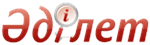 Об утверждении Правил медицинского и санаторно-курортного обслуживания сотрудников и членов их семей, проживающих совместно с ними, пенсионеров правоохранительных органов, а также детей сотрудников, погибших при исполнении служебных обязанностей, до достижения ими совершеннолетия, в соответствующих государственных организациях здравоохраненияПостановление Правительства Республики Казахстан от 18 февраля 2016 года № 78      В соответствии с Законом Республики Казахстан от 6 января 2011 года «О правоохранительной службе» Правительство Республики Казахстан ПОСТАНОВЛЯЕТ:
      1. Утвердить прилагаемые Правила медицинского и санаторно-курортного обслуживания сотрудников и членов их семей, проживающих совместно с ними, пенсионеров правоохранительных органов, а также детей сотрудников, погибших при исполнении служебных обязанностей, до достижения ими совершеннолетия, в соответствующих государственных организациях здравоохранения.
      2. Признать утратившими силу некоторые решения Правительства Республики Казахстан согласно приложению к настоящему постановлению.
      3. Настоящее постановление вводится в действие по истечении десяти календарных дней после дня его первого официального опубликования.      Премьер-Министр
      Республики Казахстан                      К. МАСИМОВУтверждены          
постановлением Правительства
 Республики Казахстан    
от 18 февраля 2016 года № 78   Правила
медицинского и санаторно-курортного обслуживания
сотрудников и членов их семей, проживающих
совместно с ними, пенсионеров правоохранительных
органов, а также детей сотрудников, погибших
при исполнении служебных обязанностей,
до достижения ими совершеннолетия, в соответствующих государственных организациях здравоохранения   1. Общие положения      1. Настоящие Правила медицинского и санаторно-курортного обслуживания сотрудников и членов их семей, проживающих совместно с ними, пенсионеров правоохранительных органов, а также детей сотрудников, погибших при исполнении служебных обязанностей, до достижения ими совершеннолетия, в соответствующих государственных организациях здравоохранения (далее – Правила) разработаны в соответствии с Законом Республики Казахстан от 6 января 2011 года «О правоохранительной службе».
      Правила определяют порядок медицинского и санаторно-курортного обслуживания сотрудников правоохранительных органов и государственной фельдъегерской службы, членов их семей, проживающих совместно с ними, пенсионеров и детей сотрудников указанных органов, погибших при исполнении служебных обязанностей, до достижения ими совершеннолетия (далее – контингент).
      Правила не распространяются на сотрудников, членов их семей и пенсионеров правоохранительных органов, медицинское обслуживание которых осуществляется в медицинских организациях Управления Делами Президента Республики Казахстан в установленном законодательством Республики Казахстан порядке.
      2. В Правилах под членами семьи сотрудников понимаются: супруг (супруга), совместные или одного из супругов несовершеннолетние дети (усыновленные, находящиеся на иждивении или под опекой); дети (усыновленные, находящиеся на иждивении или под опекой) и дети супруга (супруги), обучающиеся в организациях образования по очной форме обучения в возрасте до двадцати трех лет; дети-инвалиды (усыновленные, находящиеся на иждивении или под опекой) и дети-инвалиды супруга (супруги), ставшие инвалидами до восемнадцати лет; родители и родители супруга (супруги), находящиеся на иждивении сотрудника.
      За детьми сотрудника, погибшего при исполнении служебных обязанностей, до достижения ими совершеннолетия сохраняется право на медицинское и санаторно-курортное обслуживание в медицинских организациях Министерства внутренних дел Республики Казахстан.
      3. Медицинское и санаторно-курортное обслуживание контингента осуществляется в медицинских организациях Министерства внутренних дел Республики Казахстан (далее – ведомственные медицинские организации).
      4. При отсутствии по месту прохождения службы или месту жительства ведомственных медицинских организаций или отсутствии в ведомственных медицинских организациях соответствующих отделений, специалистов либо специального оборудования медицинская помощь оказывается субъектами здравоохранения в рамках гарантированного объема бесплатной медицинской помощи.   2. Организация медицинского обслуживания      5. Ведомственные медицинские организации оказывают медицинскую помощь в следующих формах:
      1) амбулаторно-поликлиническая помощь: первичная медико-санитарная помощь и консультативно-диагностическая помощь;
      2) стационарная помощь;
      3) стационарозамещающая помощь.
      При возникновении необходимости перевода пациента из числа контингента в специализированный стационар, научно-исследовательские организации, находящиеся в ведении уполномоченного органа в области здравоохранения, для обследования и лечения такой перевод осуществляется в соответствии с законодательством Республики Казахстан в области здравоохранения.
      Направление лиц на лечение за рубеж осуществляется в соответствии с законодательством Республики Казахстан в области здравоохранения.
      6. Лекарственное обеспечение в стационарах ведомственных медицинских организаций оказывается бесплатно в соответствии с Казахстанским национальным лекарственным формуляром, утвержденным уполномоченным органом в области здравоохранения.
      7. Медицинская помощь контингенту оказывается в ведомственных медицинских организациях согласно стандартам в области здравоохранения.
      8. Консультация и госпитализация контингента, проживающего вне городов Астаны и Алматы, в республиканские ведомственные медицинские организации, дислоцированные в городах Астане и Алматы, осуществляются по направлению Медицинского управления Департамента тыла Министерства внутренних дел Республики Казахстан.
      Порядок направления контингента в республиканские ведомственные медицинские организации, дислоцированные в городах Астане и Алматы, устанавливается Министерством внутренних дел Республики Казахстан.
      9. Оформление прикрепленного контингента для получения медицинской помощи производится ведомственными медицинскими организациями на основании списков контингента, представляемых кадровыми службами правоохранительных органов.
      Прикрепление к ведомственной медицинской организации осуществляется на основе документа, удостоверяющего личность (служебное удостоверение сотрудника, свидетельство о рождении, удостоверение личности для членов семей сотрудника, в том числе погибшего при исполнении служебных обязанностей, пенсионное удостоверение), в любое календарное время в соответствии с графиком работы медицинской организации.
      На каждого прикрепленного оформляется карта амбулаторного пациента, которая хранится в регистратуре амбулаторно-поликлинического отделения.   3. Санаторно-курортное обслуживание      10. Контингенту предоставляются путевки для санаторно-курортного лечения в порядке, установленном законодательством Республики Казахстан в области здравоохранения и трудовым законодательством Республики Казахстан.
      11. При направлении на санаторно-курортное лечение оформляется медицинская документация по форме, утвержденной уполномоченным органом в области здравоохранения.
      12. Сотрудник, получивший увечья (ранения, травмы, контузии) при исполнении служебных обязанностей, после излечения направляется на санаторно-курортное лечение за счет бюджетных средств по решению санаторно-отборочных комиссий органов внутренних дел.
      13. Положение о санаторно-отборочных комиссиях органов внутренних дел утверждается Министерством внутренних дел Республики Казахстан по согласованию с правоохранительными органами.  Приложение         
к постановлению Правительства
 Республики Казахстан   
от 18 февраля 2016 года № 78   Перечень утративших силу некоторых решений
Правительства Республики Казахстан      1. Постановление Правительства Республики Казахстан от 16 января 2002 года № 53 «Об утверждении Правил медицинского и санаторно-курортного обслуживания сотрудников органов внутренних дел и членов их семей, проживающих совместно с ними, а также пенсионеров органов внутренних дел».
      2. Постановление Правительства Республики Казахстан от 13 июля 2005 года № 724 «О внесении дополнения в постановление Правительства Республики Казахстан от 16 января 2002 года № 53» (САПП Республики Казахстан, 2005 г., № 29, ст. 370).
      3. Постановление Правительства Республики Казахстан от 30 января 2009 года № 85 «О внесении изменений и дополнений в постановление Правительства Республики Казахстан от 16 января 2002 года № 53» (САПП Республики Казахстан, 2009 г., № 8, ст. 32).© 2012. РГП на ПХВ Республиканский центр правовой информации Министерства юстиции Республики Казахстан